Create a Royal PortraitCreate a Royal PortraitCreate a Royal PortraitCreate a Royal PortraitCreate a portrait of King Charles III using reused and recycled materialCreate a portrait of King Charles III using reused and recycled materialCreate a portrait of King Charles III using reused and recycled materialCreate a portrait of King Charles III using reused and recycled materialSubject(s): Design and Technology, Maths, ArtApprox time: 80-120 minutes plus extension activityKeywords / Topics: portraitcoronationKingrecyclereuseenvironmentscaleKeywords / Topics: portraitcoronationKingrecyclereuseenvironmentscaleStay safe  Whether you are a scientist researching a new medicine or an engineer solving climate change, safety always comes first. An adult must always be around and supervising when doing this activity. You are responsible for:•	ensuring that any equipment used for this activity is in good working condition•	behaving sensibly and following any safety instructions so as not to hurt or injure yourself or others Please note that in the absence of any negligence or other breach of duty by us, this activity is carried out at your own risk. It is important to take extra care at the stages marked with this symbol: Stay safe  Whether you are a scientist researching a new medicine or an engineer solving climate change, safety always comes first. An adult must always be around and supervising when doing this activity. You are responsible for:•	ensuring that any equipment used for this activity is in good working condition•	behaving sensibly and following any safety instructions so as not to hurt or injure yourself or others Please note that in the absence of any negligence or other breach of duty by us, this activity is carried out at your own risk. It is important to take extra care at the stages marked with this symbol: Stay safe  Whether you are a scientist researching a new medicine or an engineer solving climate change, safety always comes first. An adult must always be around and supervising when doing this activity. You are responsible for:•	ensuring that any equipment used for this activity is in good working condition•	behaving sensibly and following any safety instructions so as not to hurt or injure yourself or others Please note that in the absence of any negligence or other breach of duty by us, this activity is carried out at your own risk. It is important to take extra care at the stages marked with this symbol: Stay safe  Whether you are a scientist researching a new medicine or an engineer solving climate change, safety always comes first. An adult must always be around and supervising when doing this activity. You are responsible for:•	ensuring that any equipment used for this activity is in good working condition•	behaving sensibly and following any safety instructions so as not to hurt or injure yourself or others Please note that in the absence of any negligence or other breach of duty by us, this activity is carried out at your own risk. It is important to take extra care at the stages marked with this symbol: Suggested Learning Outcomes To be able to design from a brief.To be able to gather suitable materials and explore how they might be used to create a collage portrait.To create a visual outcome using recycled and reused materials.To be able to design from a brief.To be able to gather suitable materials and explore how they might be used to create a collage portrait.To create a visual outcome using recycled and reused materials.To be able to design from a brief.To be able to gather suitable materials and explore how they might be used to create a collage portrait.To create a visual outcome using recycled and reused materials.To be able to design from a brief.To be able to gather suitable materials and explore how they might be used to create a collage portrait.To create a visual outcome using recycled and reused materials.IntroductionThis is one of a series of resources designed to allow learners to use the theme of the coronation of King Charles III to develop their knowledge and skills in Design & Technology, Maths and Art. This resource focuses on producing a portrait of King Charles III to celebrate the coronation, using reused and recycled materials. This project allows schools to decide on materials and scale depending on resources and facilities. There is a long tradition of portraits of the reigning monarch being painted and displayed in the royal palaces. They are also seen on a daily basis, with the reigning monarch being portrayed on stamps and currency. This project also links into sustainability as the portrait will be made by reusing materials. King Charles III is known for his commitment to environmental issues and passion for a greener world.This is one of a series of resources designed to allow learners to use the theme of the coronation of King Charles III to develop their knowledge and skills in Design & Technology, Maths and Art. This resource focuses on producing a portrait of King Charles III to celebrate the coronation, using reused and recycled materials. This project allows schools to decide on materials and scale depending on resources and facilities. There is a long tradition of portraits of the reigning monarch being painted and displayed in the royal palaces. They are also seen on a daily basis, with the reigning monarch being portrayed on stamps and currency. This project also links into sustainability as the portrait will be made by reusing materials. King Charles III is known for his commitment to environmental issues and passion for a greener world.This is one of a series of resources designed to allow learners to use the theme of the coronation of King Charles III to develop their knowledge and skills in Design & Technology, Maths and Art. This resource focuses on producing a portrait of King Charles III to celebrate the coronation, using reused and recycled materials. This project allows schools to decide on materials and scale depending on resources and facilities. There is a long tradition of portraits of the reigning monarch being painted and displayed in the royal palaces. They are also seen on a daily basis, with the reigning monarch being portrayed on stamps and currency. This project also links into sustainability as the portrait will be made by reusing materials. King Charles III is known for his commitment to environmental issues and passion for a greener world.This is one of a series of resources designed to allow learners to use the theme of the coronation of King Charles III to develop their knowledge and skills in Design & Technology, Maths and Art. This resource focuses on producing a portrait of King Charles III to celebrate the coronation, using reused and recycled materials. This project allows schools to decide on materials and scale depending on resources and facilities. There is a long tradition of portraits of the reigning monarch being painted and displayed in the royal palaces. They are also seen on a daily basis, with the reigning monarch being portrayed on stamps and currency. This project also links into sustainability as the portrait will be made by reusing materials. King Charles III is known for his commitment to environmental issues and passion for a greener world.Purpose of this activityIn this activity, learners will design and make a collage portrait of King Charles III to celebrate of the coronation. This activity could be used as a stand-alone main lesson activity to develop learners skills in sketching, the production of graphic media artwork or learners understanding of scale. Alternatively, it can be used as a part of a wider scheme of work to develop understanding of scale.Purpose of this activityIn this activity, learners will design and make a collage portrait of King Charles III to celebrate of the coronation. This activity could be used as a stand-alone main lesson activity to develop learners skills in sketching, the production of graphic media artwork or learners understanding of scale. Alternatively, it can be used as a part of a wider scheme of work to develop understanding of scale.Purpose of this activityIn this activity, learners will design and make a collage portrait of King Charles III to celebrate of the coronation. This activity could be used as a stand-alone main lesson activity to develop learners skills in sketching, the production of graphic media artwork or learners understanding of scale. Alternatively, it can be used as a part of a wider scheme of work to develop understanding of scale.Purpose of this activityIn this activity, learners will design and make a collage portrait of King Charles III to celebrate of the coronation. This activity could be used as a stand-alone main lesson activity to develop learners skills in sketching, the production of graphic media artwork or learners understanding of scale. Alternatively, it can be used as a part of a wider scheme of work to develop understanding of scale.ActivityTeacher notesIntroduction (10 minutes)Teacher to explain the task to learners and introduce the design brief. Teacher to explain what a portrait is and why kings and queens have them painted/ drawn/ photographed, using the examples in the presentation. Teacher to explain the difference between reuse and recycling using the PowerPoint and outline how materials will be used in this activity. Studying a face (10-20 minutes)Learners should study their face using a mirror and look closely at their facial features, discussing what materials and items could be suitable for different features, colours and textures. They could produce a quick sketch of their face, labelling the possible materials that could be used.Designing the Portrait (20-30 minutes)Learners study a picture of King Charles III. They should make a list of materials/products that could be used to create their portrait. For example, bottle tops for eyes or foil for crown jewels. All portraits should include King Charles III's face. They could also include his crown and coronation objects such as his robe, name, throne and a sceptre. They could also include a background image, for example: an image that represents London the United Kingdom flagan image that represents the king such as Buckingham palace or a corgi. Learners share their list with their peers and discuss why each of these materials are needed.Making (40-60 minutes)Learner's produce their collage portrait of King Charles III on A4 paper. Learners should think about where they can position different items to make features and objects before gluing them in place. They can cut, shape, layer and combine materials as required.Scaling Up (optional)Once learners have produced their portraits, an additional activity could be done where learners vote for the portrait they want to make on a large scale (if teachers have the space and resources). As a class they could then create the large-size portrait.OverviewIndividual learners will each produce an A4-size collage portrait of King Charles III made from reused and recycled materials; optionally, the class could select one to produce on a much larger scale. Pre lesson preparation:It assists progress to collect the following before the lesson:Reused materials such as bottle tops, crisp packets, plastic bags, pegs, buttons, foils etc. A range of shiny, different colour materials, different shapes and textures should be collected. This could also include extracts cut from magazines and catalogues.Pictures of King Charles III for learners to use to base their design on.  A completed example of a collage portrait, if available (some learner produced examples are included in the PowerPoint). Studying a faceStudying the facial features and discussing them may be done without drawing, depending on the ability level of learners and time constraints.Designing the Portrait Learners will need a photograph of King Charles III to examine so they can study his features. They could make a written list of his features and clothing/objects he might be wearing, plus the materials that will be used to represent these.They could sketch out their ideas, labelling material choices, and adding colour to get a good representation. They could use their sketch to help position their materials when making the collage portrait. Scaling UpAs an extension activity, depending upon the available time and resources the portrait can be scaled up on the classroom floor, in a hall or on the playground. This can be carried out using the grid method to achieve a good representation, with learners placing materials on different grid areas. Different learners could be assigned different grid areas. Rulers or tape measures could be used to make measurements, help work out the scale and mark out the space needed, i.e. the size of the hall or playground used to create it on a large scale.  The grid could be drawn out with chalk or using masking tape. Learners will be able to move objects around. Consideration of the weight of materials and, if outside, the weather may be necessary. A drone could be used to check how the portrait looks from above.DifferentiationBasicExtensionProvide a template with outlines of the head and main features to guide learners where to place materials,.Provide a sheet listing suitable materials for different facial features or coronation objects. Supply a standard kit of materials, with a step-by-step guide to where to use the materials.Add a background to the portrait.Add additional features, such as King Charles III name, things he likes or an environmental message.Produce the design on a large scale as described above. Fly a drone to get an image of the large scale portrait.ResourcesRequired files                    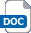 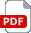 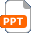 MirrorsPaper and card, A4 squared paperDrawing instruments, such as pencils, colouring pencils, pens and rulersScissorsGlue sticksPortrait template (optional, for differentiation)A range of reused and recycled materials. For extension activities: chalk or masking tape, a drone Example portraits (if available) Presentation – Create a royal portraitAdditional websitesThe official royal website for the coronation: https://www.royal.uk/coronation Royal Family - King’s Coronation: Information about the plans for the coronation from the official Royal Family website. https://www.royal.uk/coronation-weekend-plans-announced BBC News – King’s Coronation: Information about the King’s coronation and the stages that make up the ceremony. https://www.bbc.co.uk/news/uk-63543019 The King & the royal family https://www.royal.uk/the-king King Charles III, the new monarch - BBC News https://www.bbc.co.uk/news/topics/cp7r8vgl7zytThe official royal website for the coronation: https://www.royal.uk/coronation Royal Family - King’s Coronation: Information about the plans for the coronation from the official Royal Family website. https://www.royal.uk/coronation-weekend-plans-announced BBC News – King’s Coronation: Information about the King’s coronation and the stages that make up the ceremony. https://www.bbc.co.uk/news/uk-63543019 The King & the royal family https://www.royal.uk/the-king King Charles III, the new monarch - BBC News https://www.bbc.co.uk/news/topics/cp7r8vgl7zytThe official royal website for the coronation: https://www.royal.uk/coronation Royal Family - King’s Coronation: Information about the plans for the coronation from the official Royal Family website. https://www.royal.uk/coronation-weekend-plans-announced BBC News – King’s Coronation: Information about the King’s coronation and the stages that make up the ceremony. https://www.bbc.co.uk/news/uk-63543019 The King & the royal family https://www.royal.uk/the-king King Charles III, the new monarch - BBC News https://www.bbc.co.uk/news/topics/cp7r8vgl7zytThe official royal website for the coronation: https://www.royal.uk/coronation Royal Family - King’s Coronation: Information about the plans for the coronation from the official Royal Family website. https://www.royal.uk/coronation-weekend-plans-announced BBC News – King’s Coronation: Information about the King’s coronation and the stages that make up the ceremony. https://www.bbc.co.uk/news/uk-63543019 The King & the royal family https://www.royal.uk/the-king King Charles III, the new monarch - BBC News https://www.bbc.co.uk/news/topics/cp7r8vgl7zytRelated activities (to build a full lesson)Starters (Options) Discuss what portraits are and why they are produced.Research what a coronation is and what happens.Research the different objects used in the coronation, such as the crowns or sceptre.Starters (Options) Discuss what portraits are and why they are produced.Research what a coronation is and what happens.Research the different objects used in the coronation, such as the crowns or sceptre.PlenaryPeer assessment of each other’s designs – what is good about each design? Which one looks the most like King Charles III?PlenaryPeer assessment of each other’s designs – what is good about each design? Which one looks the most like King Charles III?The Engineering Context    The Engineering Context    The Engineering Context    All designers and engineers need to be able to produce ideas related to certain themes and follow a design brief. This ensures that the products they design will meet the needs of the end users, customers or clients.The coronation of King Charles III is a great opportunity for engineers to showcase the best of what the United Kingdom has to offer in terms of their design skills!All designers and engineers need to be able to produce ideas related to certain themes and follow a design brief. This ensures that the products they design will meet the needs of the end users, customers or clients.The coronation of King Charles III is a great opportunity for engineers to showcase the best of what the United Kingdom has to offer in terms of their design skills!All designers and engineers need to be able to produce ideas related to certain themes and follow a design brief. This ensures that the products they design will meet the needs of the end users, customers or clients.The coronation of King Charles III is a great opportunity for engineers to showcase the best of what the United Kingdom has to offer in terms of their design skills!Curriculum links Curriculum links Curriculum links England: National CurriculumKS2 Design & Technology design, make, evaluate. MathematicsKS2 Year 3 Measurement:measure, lengths (m/cm/mm);KS2 Artproduce creative work, exploring their ideas and recording their experiencesto use a range of materials creatively to design and make productsto develop a wide range of art and design techniques in using colour, pattern, texture, line, shape, form and spaceScienceUnderstand materials and the environment.England: National CurriculumKS2 Design & Technology design, make, evaluate. MathematicsKS2 Year 3 Measurement:measure, lengths (m/cm/mm);KS2 Artproduce creative work, exploring their ideas and recording their experiencesto use a range of materials creatively to design and make productsto develop a wide range of art and design techniques in using colour, pattern, texture, line, shape, form and spaceScienceUnderstand materials and the environment.Northern Ireland CurriculumTechnology & Design. - being creativeexperimenting with ideas and questions;making new connections between ideas/information;learning from and valuing other people’s ideas;KS2 - Mathematics and NumeracyMeasures:identify, understand and use the language associated with length, and area. know and use the most commonly used units to measure in purposeful contextsScotland: Curriculum for ExcellenceTechnologiesTCH 0-11a TCH 1-11aNumeracy and MathematicsMeasurement:MNU 2-11bScotland: Curriculum for ExcellenceTechnologiesTCH 0-11a TCH 1-11aNumeracy and MathematicsMeasurement:MNU 2-11bWales: National Curriculum Design and TechnologyKS2 Skills: Designing 4,5MathematicsKS2 - Using measuring skills:select and use appropriate standard units to estimate and measure length, weight/mass and capacitymeasure on a ruler to the nearest mm.Assessment opportunitiesInformal teacher and peer assessment of the produced portrait.